VIII JORNADAS NACIONALES sobre DISCAPACIDAD Y DERECHOS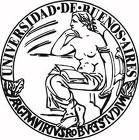 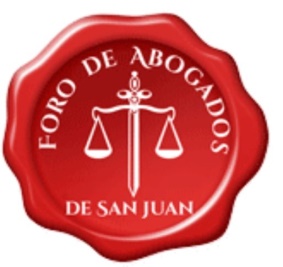 21 y 22 de mayo de 2020San Juan, ArgentinaEste evento académico se desarrolla en el marco de la Carrera de Especialización en Discapacidad y Derechos de la Universidad de Buenos Aires. Se realiza anualmente en distintas ciudades del país, donde se dicta el Curso Intensivo de Posgrado en Discapacidad y Derechos. La octava edición tendrá lugar en el Foro de Abogados de San Juan, su acto inaugural se desarrollará en el Centro de Convenciones “Barrena Guzmán” de la ciudad de San Juan. EJES TEMÁTICOS PARA EL ENVÍO DE PONENCIASDiscapacidad y saludExperiencias y buenas prácticas institucionales. Casos en los cuales ha sido necesaria la judicialización de reclamos por prestaciones en discapacidad. Análisis de fallos.Discapacidad, capacidad jurídica y redes comunitariasDebates en torno a los apoyos y salvaguardias para el ejercicio de los derechos. La autonomía de la persona y los roles de las redes comunitarias.Discapacidad, educación e inclusiónAvances en los distintos niveles y modalidades educativas. Tendencias normativas, interpretación de la jurisprudencia.Accesibilidad, diseño universal y comunicaciónBarreras físicas, edilicias y actitudinales. Afectación de otros derechos, pleno desarrollo de la persona con discapacidad. Impacto de la tecnología. Legislación vigente y jurisprudencia.Formación laboral e inclusión en el trabajo Experiencias en el ámbito privado y público. Empleo con apoyos.PLAZOS PARA EL ENVÍO DE PONENCIASResumen: 13 de abril de 2020Ponencia completa: 11 de mayo de 2020PAUTAS BÁSICAS PARA LA PRESENTACIÓN DE LOS TRABAJOSLos trabajos serán evaluados para su aceptación por el Comité Académico.RESUMENPlantear en no más de 500 palabras cuál es el tema a desarrollar, sintetizando las ideas principales del mismo y el marco teórico y/o categorías de referencia. Se sugiere avanzar con el trabajo completo antes de realizar el resumen.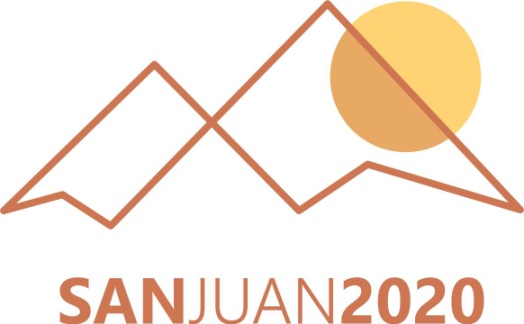 PONENCIAExtensión máxima de 10 páginas, incluyendo el resumen, gráficos, figuras, notas y comentarios, bibliografía y apéndices. Deberá incluir el resumen en la primera página.DIAGRAMACIÓN para el resumen y la ponenciaSe recibirán en formato digital, en un archivo Word, tamaño A4; con interlineado 1,5; sin espacio entre párrafos; fuente Arial 12, justificado. Márgenes 2.5 cm.Deberán contener los siguientes datos: Eje Temático y Título (primer y segundo renglón, centrado).Autor/es (tercer renglón, nombre y apellido, centrado).Pertenencia institucional o lugar de trabajo y dirección de correo electrónico (cuarto renglón, centrado).Citas bibliográficas: autor/es, título, editorial, año y lugar de edición. En el texto se consignarán el apellido del autor/es, año de edición y páginas si correspondiere.Enviar la ponencia completa a discapacidadyderechos@derecho.uba.arINSCRIPCIÓNAsistentes y ponentes deberán inscribirse mediante un formulario onlineLos resúmenes de las ponencias deberán cargarse en el formulario de envío de resúmenes, hasta el 13 de abril de 2020.ARANCEL$1000 (mil pesos argentinos).Medios de pago:Contado y tarjeta de débito en el Foro de Abogados de San Juan - Jujuy 51 - Norte, Capital - Teléfono 0264-4214471- 2644531031. Horario: lunes a viernes de 7 a 13 y de 17 a 21 hs.Transferencia bancaria a:FORO DE ABOGADOS DE SAN JUANCBU 0110474920047413063589Número de cuenta: 32004741306358Tipo de cuenta: 03 – CC $; Banco Nación.Enviar el comprobante de pago a discapacidad.forodeabogados.sj@gmail.com indicando el nombre y DNI de la persona a la que corresponde. AUSPICIANGobierno de San JuanMinisterio de Desarrollo Humano y Promoción Social de la Provincia de San JuanDirección de la Persona con Discapacidad de la Provincia de San JuanPoder Judicial de la Provincia de San JuanFederaciones de Entidades Profesionales Universitarias de San Juan (FEPU)ORGANIZANCarrera de Especialización en Discapacidad y Derechos (UBA)Foro de Abogados de San JuanInstituto Interdisciplinario de la Discapacidad del Foro de Abogados de San JuanProyecto de Investigación “La Convención sobre los Derechos de las Personas con Discapacidad: armonización de las normas argentinas, avances en la jurisprudencia y debates pendientes” (UBACYT)Proyecto de Extensión Universitaria “Discapacidad e igualdad: asesoramiento, patrocinio jurídico y difusión de derechos” (UBANEX).discapacidadyderechos@derecho.uba.ar